Утверждаю:Директор МБУ СШОР№ 9по шахматам и шашкам г. Челябинска__________________А.А.СевостьяновПЛАН СПОРТИВНЫХ МЕРОПРИЯТИЙ ПО ШАХМАТАММБУ СШОР № 9 по шахматам и шашкам г. ЧелябинскаНА              2018 г.  дата       мероприятиевремяответств.19.11Тренерский совет10-00А.А.Севостьянов 31.10Первенство УрФО по классическим шахматам среди мальчиков и девочек до 11 и 13 лет, юношей и девушек до 15, 17 и 19 лет, 1 тур,  Ленина, 3514-00Е.В.Сомкин01.11Первенство УрФО по классическим шахматам, 2 тур,  Ленина, 3510-00Е.В.Сомкин02.11Первенство УрФО по классическим шахматам, 3 тур,  Ленина, 3510-00Е.В.Сомкин03.11Первенство УрФО по классическим шахматам, 4 тур,  Ленина, 3510-00Е.В.Сомкин04.11Первенство УрФО по классическим шахматам, 5 тур,  Ленина, 3510-00Е.В.Сомкин05.11Первенство УрФО по классическим шахматам, 6 тур,  Ленина, 3510-00Е.В.Сомкин06.11Первенство УрФО по классическим шахматам, 7 тур,  Ленина, 3510-00Е.В.Сомкин07.11Первенство УрФО по классическим шахматам, 8 тур,  Ленина, 3510-00Е.В.Сомкин08.11Первенство УрФО по классическим шахматам, 9 тур,  Ленина, 3510-00Е.В.Сомкин09.11Первенство УрФО по быстрым шахматам среди мальчиков и девочек до 11 и 13 лет, юношей и девушек до 15, 17 и 19 лет, 1-5 туры,  Ленина, 3510-00Е.В.Сомкин10.11Первенство УрФО по быстрым шахматам, 6-9 туры,  Ленина, 3510-00Е.В.Сомкин11.11Первенство УрФО по шахматам  (блиц) среди мальчиков и девочек до 11 и 13 лет, юношей и девушек до 15, 17 и 19 лет, 1-11 туры,  Ленина, 3510-00Е.В.Сомкин17.11Кубок ЧОФШ по классическим шахматам среди юношей и девушек до 15 лет (2004 г. рожд. и моложе, с рейтингом 1000-1050), 1-2 туры, Гагарина, 1615-00Г.Б.КоганД.В.Шафиков18.11Кубок ЧОФШ по классическим шахматам среди юношей и девушек до 15 лет (2004 г. рожд. и моложе, с рейтингом 1000-1050), 3-4 туры,Гагарина, 1610-00Г.Б.КоганД.В.Шафиков18.11VIII Мемориал по быстрым шахматам памяти Н.Н.Тимоховича (г.Копейск)11-00Е.В.Сомкин24.11Кубок ЧОФШ по классическим шахматам среди юношей и девушек до 15 лет (2004 г. рожд. и моложе, с рейтингом 1000-1050), 5-6 туры,Гагарина, 1615-00Г.Б.КоганД.В.Шафиков24.11III Кубок Гран-При по блицу  г. Челябинска, 4 этап, полуфинал (шахматисты с рейтингом менее 1700), Васенко, 10015-00Б.С.СмирновО.Б.Шурунова25.11III Кубок Гран-При по блицу  г. Челябинска, 4 этап, финал (шахматисты с рейтингом 1700 и выше), Васенко, 10010-00И.Н.ФроловаВ.Д.Яценко25.11Кубок ЧОФШ по классическим шахматам среди юношей и девушек до 15 лет (2004 г. рожд. и моложе, с рейтингом 1000-1050), 7-8 туры,Гагарина, 1610-00Г.Б.КоганД.В.Шафиков30.11VII Кубок Гран-При г. Челябинска по быстрым шахматам,  4этап, полуфинал (шахматисты с рейтингом менее 1700), 1-3 туры, Васенко, 10017-00Б.С.СмирновО.Б.Шурунова01.12VII Кубок Гран-При г. Челябинска по быстрым шахматам,  4 этап, полуфинал (шахматисты с рейтингом менее 1700), 4-9 туры, Васенко, 10015-00Б.С.СмирновО.Б.Шурунова02.12VII Кубок Гран-При г. Челябинскапо быстрым шахматам,  3 этап, финал (шахматисты с рейтингом 1700 и выше), Васенко, 10010-00Т.А.ШумякинаВ.Д.Яценко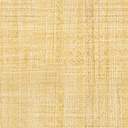 